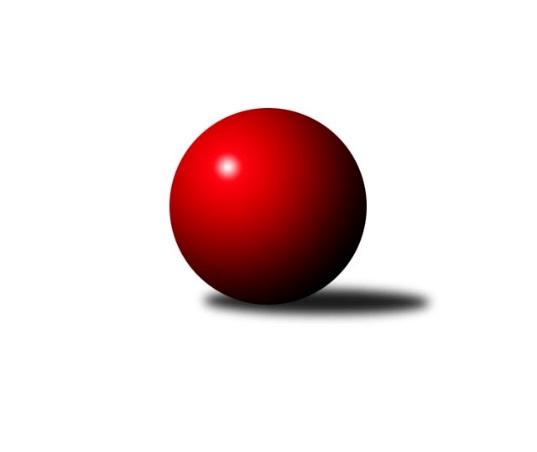 Č.5Ročník 2017/2018	8.6.2024 Severomoravská divize 2017/2018Statistika 5. kolaTabulka družstev:		družstvo	záp	výh	rem	proh	skore	sety	průměr	body	plné	dorážka	chyby	1.	TJ Sokol Michálkovice ˝A˝	5	4	1	0	29.0 : 11.0 	(41.5 : 18.5)	2466	9	1713	753	34.8	2.	TJ Sokol Sedlnice ˝A˝	5	3	1	1	22.0 : 18.0 	(27.5 : 32.5)	2493	7	1741	752	41.8	3.	TJ Opava ˝B˝	4	3	0	1	20.0 : 12.0 	(28.0 : 20.0)	2538	6	1764	774	37.3	4.	KK Šumperk ˝B˝	5	3	0	2	26.0 : 14.0 	(36.0 : 24.0)	2575	6	1764	811	28.6	5.	SKK Ostrava B	5	3	0	2	23.5 : 16.5 	(30.0 : 30.0)	2447	6	1679	767	41.4	6.	TJ Sokol Bohumín ˝B˝	5	3	0	2	19.0 : 21.0 	(29.0 : 31.0)	2527	6	1747	781	30	7.	SKK Jeseník ˝A˝	5	2	1	2	16.0 : 24.0 	(24.5 : 35.5)	2421	5	1682	739	33.2	8.	TJ Spartak Přerov ˝B˝	5	2	0	3	21.5 : 18.5 	(34.0 : 26.0)	2473	4	1717	756	37.4	9.	Sokol Přemyslovice˝A˝	5	2	0	3	20.0 : 20.0 	(30.0 : 30.0)	2521	4	1746	775	25.2	10.	TJ Horní Benešov ˝B˝	4	1	1	2	11.5 : 20.5 	(21.5 : 26.5)	2574	3	1759	815	33.8	11.	KK Minerva Opava ˝A˝	5	1	0	4	12.5 : 27.5 	(24.5 : 35.5)	2470	2	1695	776	29.2	12.	TJ  Krnov ˝A˝	5	0	0	5	11.0 : 29.0 	(21.5 : 38.5)	2385	0	1668	717	53.6Tabulka doma:		družstvo	záp	výh	rem	proh	skore	sety	průměr	body	maximum	minimum	1.	TJ Sokol Michálkovice ˝A˝	3	3	0	0	20.0 : 4.0 	(27.5 : 8.5)	2473	6	2551	2417	2.	TJ Sokol Sedlnice ˝A˝	3	2	1	0	16.0 : 8.0 	(20.0 : 16.0)	2505	5	2567	2462	3.	SKK Jeseník ˝A˝	3	2	1	0	14.0 : 10.0 	(18.0 : 18.0)	2544	5	2580	2501	4.	KK Šumperk ˝B˝	2	2	0	0	14.0 : 2.0 	(16.0 : 8.0)	2554	4	2598	2509	5.	Sokol Přemyslovice˝A˝	2	2	0	0	12.0 : 4.0 	(14.0 : 10.0)	2603	4	2641	2565	6.	SKK Ostrava B	3	2	0	1	17.0 : 7.0 	(18.0 : 18.0)	2421	4	2445	2400	7.	TJ Sokol Bohumín ˝B˝	3	2	0	1	12.0 : 12.0 	(17.0 : 19.0)	2515	4	2517	2513	8.	TJ Opava ˝B˝	1	1	0	0	7.0 : 1.0 	(9.5 : 2.5)	2678	2	2678	2678	9.	TJ Spartak Přerov ˝B˝	2	1	0	1	9.5 : 6.5 	(14.0 : 10.0)	2679	2	2694	2664	10.	KK Minerva Opava ˝A˝	2	1	0	1	6.0 : 10.0 	(9.0 : 15.0)	2526	2	2568	2484	11.	TJ Horní Benešov ˝B˝	2	1	0	1	5.5 : 10.5 	(9.5 : 14.5)	2608	2	2625	2591	12.	TJ  Krnov ˝A˝	3	0	0	3	7.0 : 17.0 	(12.5 : 23.5)	2320	0	2398	2263Tabulka venku:		družstvo	záp	výh	rem	proh	skore	sety	průměr	body	maximum	minimum	1.	TJ Opava ˝B˝	3	2	0	1	13.0 : 11.0 	(18.5 : 17.5)	2491	4	2598	2415	2.	TJ Sokol Michálkovice ˝A˝	2	1	1	0	9.0 : 7.0 	(14.0 : 10.0)	2463	3	2501	2424	3.	TJ Sokol Bohumín ˝B˝	2	1	0	1	7.0 : 9.0 	(12.0 : 12.0)	2533	2	2630	2436	4.	SKK Ostrava B	2	1	0	1	6.5 : 9.5 	(12.0 : 12.0)	2460	2	2598	2322	5.	TJ Sokol Sedlnice ˝A˝	2	1	0	1	6.0 : 10.0 	(7.5 : 16.5)	2488	2	2684	2291	6.	KK Šumperk ˝B˝	3	1	0	2	12.0 : 12.0 	(20.0 : 16.0)	2582	2	2724	2471	7.	TJ Spartak Přerov ˝B˝	3	1	0	2	12.0 : 12.0 	(20.0 : 16.0)	2405	2	2493	2345	8.	TJ Horní Benešov ˝B˝	2	0	1	1	6.0 : 10.0 	(12.0 : 12.0)	2557	1	2609	2505	9.	TJ  Krnov ˝A˝	2	0	0	2	4.0 : 12.0 	(9.0 : 15.0)	2418	0	2548	2288	10.	SKK Jeseník ˝A˝	2	0	0	2	2.0 : 14.0 	(6.5 : 17.5)	2359	0	2397	2321	11.	Sokol Přemyslovice˝A˝	3	0	0	3	8.0 : 16.0 	(16.0 : 20.0)	2494	0	2516	2463	12.	KK Minerva Opava ˝A˝	3	0	0	3	6.5 : 17.5 	(15.5 : 20.5)	2452	0	2589	2314Tabulka podzimní části:		družstvo	záp	výh	rem	proh	skore	sety	průměr	body	doma	venku	1.	TJ Sokol Michálkovice ˝A˝	5	4	1	0	29.0 : 11.0 	(41.5 : 18.5)	2466	9 	3 	0 	0 	1 	1 	0	2.	TJ Sokol Sedlnice ˝A˝	5	3	1	1	22.0 : 18.0 	(27.5 : 32.5)	2493	7 	2 	1 	0 	1 	0 	1	3.	TJ Opava ˝B˝	4	3	0	1	20.0 : 12.0 	(28.0 : 20.0)	2538	6 	1 	0 	0 	2 	0 	1	4.	KK Šumperk ˝B˝	5	3	0	2	26.0 : 14.0 	(36.0 : 24.0)	2575	6 	2 	0 	0 	1 	0 	2	5.	SKK Ostrava B	5	3	0	2	23.5 : 16.5 	(30.0 : 30.0)	2447	6 	2 	0 	1 	1 	0 	1	6.	TJ Sokol Bohumín ˝B˝	5	3	0	2	19.0 : 21.0 	(29.0 : 31.0)	2527	6 	2 	0 	1 	1 	0 	1	7.	SKK Jeseník ˝A˝	5	2	1	2	16.0 : 24.0 	(24.5 : 35.5)	2421	5 	2 	1 	0 	0 	0 	2	8.	TJ Spartak Přerov ˝B˝	5	2	0	3	21.5 : 18.5 	(34.0 : 26.0)	2473	4 	1 	0 	1 	1 	0 	2	9.	Sokol Přemyslovice˝A˝	5	2	0	3	20.0 : 20.0 	(30.0 : 30.0)	2521	4 	2 	0 	0 	0 	0 	3	10.	TJ Horní Benešov ˝B˝	4	1	1	2	11.5 : 20.5 	(21.5 : 26.5)	2574	3 	1 	0 	1 	0 	1 	1	11.	KK Minerva Opava ˝A˝	5	1	0	4	12.5 : 27.5 	(24.5 : 35.5)	2470	2 	1 	0 	1 	0 	0 	3	12.	TJ  Krnov ˝A˝	5	0	0	5	11.0 : 29.0 	(21.5 : 38.5)	2385	0 	0 	0 	3 	0 	0 	2Tabulka jarní části:		družstvo	záp	výh	rem	proh	skore	sety	průměr	body	doma	venku	1.	TJ Opava ˝B˝	0	0	0	0	0.0 : 0.0 	(0.0 : 0.0)	0	0 	0 	0 	0 	0 	0 	0 	2.	TJ Spartak Přerov ˝B˝	0	0	0	0	0.0 : 0.0 	(0.0 : 0.0)	0	0 	0 	0 	0 	0 	0 	0 	3.	SKK Jeseník ˝A˝	0	0	0	0	0.0 : 0.0 	(0.0 : 0.0)	0	0 	0 	0 	0 	0 	0 	0 	4.	TJ Sokol Bohumín ˝B˝	0	0	0	0	0.0 : 0.0 	(0.0 : 0.0)	0	0 	0 	0 	0 	0 	0 	0 	5.	Sokol Přemyslovice˝A˝	0	0	0	0	0.0 : 0.0 	(0.0 : 0.0)	0	0 	0 	0 	0 	0 	0 	0 	6.	TJ  Krnov ˝A˝	0	0	0	0	0.0 : 0.0 	(0.0 : 0.0)	0	0 	0 	0 	0 	0 	0 	0 	7.	TJ Sokol Michálkovice ˝A˝	0	0	0	0	0.0 : 0.0 	(0.0 : 0.0)	0	0 	0 	0 	0 	0 	0 	0 	8.	KK Šumperk ˝B˝	0	0	0	0	0.0 : 0.0 	(0.0 : 0.0)	0	0 	0 	0 	0 	0 	0 	0 	9.	TJ Horní Benešov ˝B˝	0	0	0	0	0.0 : 0.0 	(0.0 : 0.0)	0	0 	0 	0 	0 	0 	0 	0 	10.	KK Minerva Opava ˝A˝	0	0	0	0	0.0 : 0.0 	(0.0 : 0.0)	0	0 	0 	0 	0 	0 	0 	0 	11.	SKK Ostrava B	0	0	0	0	0.0 : 0.0 	(0.0 : 0.0)	0	0 	0 	0 	0 	0 	0 	0 	12.	TJ Sokol Sedlnice ˝A˝	0	0	0	0	0.0 : 0.0 	(0.0 : 0.0)	0	0 	0 	0 	0 	0 	0 	0 Zisk bodů pro družstvo:		jméno hráče	družstvo	body	zápasy	v %	dílčí body	sety	v %	1.	Břetislav Mrkvica 	TJ Opava ˝B˝ 	4	/	4	(100%)	8	/	8	(100%)	2.	Martin Sedlář 	KK Šumperk ˝B˝ 	4	/	4	(100%)	7	/	8	(88%)	3.	Josef Jurášek 	TJ Sokol Michálkovice ˝A˝ 	4	/	4	(100%)	6	/	8	(75%)	4.	Petr Řepecký 	TJ Sokol Michálkovice ˝A˝ 	4	/	5	(80%)	9	/	10	(90%)	5.	Vladimír Vavrečka 	TJ  Krnov ˝A˝ 	4	/	5	(80%)	9	/	10	(90%)	6.	Vladimír Mánek 	TJ Spartak Přerov ˝B˝ 	4	/	5	(80%)	8	/	10	(80%)	7.	Radek Foltýn 	SKK Ostrava B 	4	/	5	(80%)	8	/	10	(80%)	8.	Štefan Dendis 	TJ Sokol Bohumín ˝B˝ 	4	/	5	(80%)	7	/	10	(70%)	9.	Pavel Heinisch 	KK Šumperk ˝B˝ 	4	/	5	(80%)	7	/	10	(70%)	10.	Lukáš Koliba 	TJ Sokol Sedlnice ˝A˝ 	4	/	5	(80%)	6.5	/	10	(65%)	11.	Michal Blinka 	SKK Ostrava B 	4	/	5	(80%)	6	/	10	(60%)	12.	Jiří Šoupal 	Sokol Přemyslovice˝A˝ 	4	/	5	(80%)	6	/	10	(60%)	13.	Milan Janyška 	TJ Sokol Sedlnice ˝A˝ 	4	/	5	(80%)	6	/	10	(60%)	14.	Růžena Smrčková 	KK Šumperk ˝B˝ 	4	/	5	(80%)	5.5	/	10	(55%)	15.	Stanislav Beňa ml. ml.	TJ Spartak Přerov ˝B˝ 	3.5	/	5	(70%)	7	/	10	(70%)	16.	Jaroslav Vymazal 	KK Šumperk ˝B˝ 	3	/	3	(100%)	3.5	/	6	(58%)	17.	Eduard Tomek 	Sokol Přemyslovice˝A˝ 	3	/	4	(75%)	5.5	/	8	(69%)	18.	Rudolf Haim 	TJ Opava ˝B˝ 	3	/	4	(75%)	5	/	8	(63%)	19.	Michal Loučka 	TJ Spartak Přerov ˝B˝ 	3	/	4	(75%)	5	/	8	(63%)	20.	Dalibor Hamrozy 	TJ Sokol Bohumín ˝B˝ 	3	/	4	(75%)	4	/	8	(50%)	21.	Vojtěch Venclík 	TJ Spartak Přerov ˝B˝ 	3	/	4	(75%)	3	/	8	(38%)	22.	Josef Linhart 	TJ Sokol Michálkovice ˝A˝ 	3	/	5	(60%)	7.5	/	10	(75%)	23.	Michal Zych 	TJ Sokol Michálkovice ˝A˝ 	3	/	5	(60%)	7	/	10	(70%)	24.	Jaromíra Smejkalová 	SKK Jeseník ˝A˝ 	3	/	5	(60%)	6	/	10	(60%)	25.	Michal Gajdík 	KK Šumperk ˝B˝ 	3	/	5	(60%)	6	/	10	(60%)	26.	Luděk Slanina 	KK Minerva Opava ˝A˝ 	3	/	5	(60%)	6	/	10	(60%)	27.	Martin Ščerba 	TJ Sokol Michálkovice ˝A˝ 	3	/	5	(60%)	5	/	10	(50%)	28.	Michal Kolář 	Sokol Přemyslovice˝A˝ 	3	/	5	(60%)	5	/	10	(50%)	29.	Aleš Fischer 	KK Minerva Opava ˝A˝ 	3	/	5	(60%)	5	/	10	(50%)	30.	Tomáš Polášek 	SKK Ostrava B 	2.5	/	4	(63%)	4	/	8	(50%)	31.	Pavel Martinec 	KK Minerva Opava ˝A˝ 	2.5	/	5	(50%)	6	/	10	(60%)	32.	Zdeněk Janoud 	SKK Jeseník ˝A˝ 	2	/	2	(100%)	4	/	4	(100%)	33.	Michal Klich 	TJ Horní Benešov ˝B˝ 	2	/	2	(100%)	3	/	4	(75%)	34.	Jan Stuchlík 	TJ Sokol Sedlnice ˝A˝ 	2	/	3	(67%)	4	/	6	(67%)	35.	Rostislav Cundrla 	SKK Jeseník ˝A˝ 	2	/	3	(67%)	4	/	6	(67%)	36.	František Vícha 	TJ  Krnov ˝A˝ 	2	/	3	(67%)	4	/	6	(67%)	37.	Roman Honl 	TJ Sokol Bohumín ˝B˝ 	2	/	4	(50%)	5	/	8	(63%)	38.	Miroslav Složil 	SKK Ostrava B 	2	/	4	(50%)	4	/	8	(50%)	39.	Josef Matušek 	TJ Opava ˝B˝ 	2	/	4	(50%)	4	/	8	(50%)	40.	Vladimír Peter 	TJ Opava ˝B˝ 	2	/	4	(50%)	4	/	8	(50%)	41.	Josef Němec 	TJ Opava ˝B˝ 	2	/	4	(50%)	4	/	8	(50%)	42.	Jaroslav Krejčí 	TJ Spartak Přerov ˝B˝ 	2	/	4	(50%)	4	/	8	(50%)	43.	Adam Chvostek 	TJ Sokol Sedlnice ˝A˝ 	2	/	4	(50%)	3	/	8	(38%)	44.	Zdeněk Skala 	TJ Sokol Sedlnice ˝A˝ 	2	/	4	(50%)	2	/	8	(25%)	45.	Jaromír Piska 	TJ Sokol Bohumín ˝B˝ 	2	/	5	(40%)	6	/	10	(60%)	46.	Radek Grulich 	Sokol Přemyslovice˝A˝ 	2	/	5	(40%)	5	/	10	(50%)	47.	Daneš Šodek 	SKK Ostrava B 	2	/	5	(40%)	5	/	10	(50%)	48.	Tomáš Slavík 	KK Minerva Opava ˝A˝ 	2	/	5	(40%)	4.5	/	10	(45%)	49.	Václav Smejkal 	SKK Jeseník ˝A˝ 	2	/	5	(40%)	3	/	10	(30%)	50.	Jiří Vrba 	SKK Jeseník ˝A˝ 	2	/	5	(40%)	3	/	10	(30%)	51.	Lada Péli 	TJ Sokol Bohumín ˝B˝ 	2	/	5	(40%)	3	/	10	(30%)	52.	Stanislav Beňa st.	TJ Spartak Přerov ˝B˝ 	1	/	1	(100%)	2	/	2	(100%)	53.	Klára Tobolová 	TJ Sokol Sedlnice ˝A˝ 	1	/	1	(100%)	2	/	2	(100%)	54.	Martin Futerko 	SKK Ostrava B 	1	/	1	(100%)	1	/	2	(50%)	55.	Josef Grulich 	Sokol Přemyslovice˝A˝ 	1	/	1	(100%)	1	/	2	(50%)	56.	Zdeněk Peč 	Sokol Přemyslovice˝A˝ 	1	/	1	(100%)	1	/	2	(50%)	57.	Daniel Dudek 	TJ Sokol Michálkovice ˝A˝ 	1	/	2	(50%)	3	/	4	(75%)	58.	Milan Vymazal 	KK Šumperk ˝B˝ 	1	/	2	(50%)	3	/	4	(75%)	59.	David Kaluža 	TJ Horní Benešov ˝B˝ 	1	/	2	(50%)	3	/	4	(75%)	60.	Milan Dvorský 	Sokol Přemyslovice˝A˝ 	1	/	2	(50%)	2	/	4	(50%)	61.	Barbora Bártková 	TJ Horní Benešov ˝B˝ 	1	/	2	(50%)	2	/	4	(50%)	62.	Pavel Jalůvka 	TJ  Krnov ˝A˝ 	1	/	2	(50%)	1	/	4	(25%)	63.	Jiří Koloděj 	SKK Ostrava B 	1	/	2	(50%)	1	/	4	(25%)	64.	Petr Vaněk 	TJ  Krnov ˝A˝ 	1	/	3	(33%)	3	/	6	(50%)	65.	Jan Fadrný 	TJ Horní Benešov ˝B˝ 	1	/	3	(33%)	3	/	6	(50%)	66.	Jaromír Čech 	TJ  Krnov ˝A˝ 	1	/	3	(33%)	1	/	6	(17%)	67.	Vítězslav Kadlec 	TJ  Krnov ˝A˝ 	1	/	3	(33%)	1	/	6	(17%)	68.	Pavel Gerlich 	SKK Ostrava B 	1	/	3	(33%)	1	/	6	(17%)	69.	Jiří Řepecký 	TJ Sokol Michálkovice ˝A˝ 	1	/	4	(25%)	4	/	8	(50%)	70.	Jaromír Rabenseifner 	KK Šumperk ˝B˝ 	1	/	4	(25%)	3	/	8	(38%)	71.	Svatopluk Kříž 	TJ Opava ˝B˝ 	1	/	4	(25%)	3	/	8	(38%)	72.	David Láčík 	TJ Horní Benešov ˝B˝ 	1	/	4	(25%)	3	/	8	(38%)	73.	Petr Dankovič 	TJ Horní Benešov ˝B˝ 	1	/	4	(25%)	2.5	/	8	(31%)	74.	Martin Bartoš 	TJ Spartak Přerov ˝B˝ 	1	/	5	(20%)	5	/	10	(50%)	75.	Libor Krajčí 	TJ Sokol Bohumín ˝B˝ 	1	/	5	(20%)	3	/	10	(30%)	76.	Miroslav Mikulský 	TJ Sokol Sedlnice ˝A˝ 	1	/	5	(20%)	3	/	10	(30%)	77.	Jiří Jedlička 	TJ  Krnov ˝A˝ 	1	/	5	(20%)	2.5	/	10	(25%)	78.	Zdeněk Černý 	TJ Horní Benešov ˝B˝ 	0.5	/	1	(50%)	1	/	2	(50%)	79.	Tomáš Fraus 	Sokol Přemyslovice˝A˝ 	0	/	1	(0%)	1	/	2	(50%)	80.	Miroslav Ondrouch 	Sokol Přemyslovice˝A˝ 	0	/	1	(0%)	1	/	2	(50%)	81.	Miroslav Setinský 	SKK Jeseník ˝A˝ 	0	/	1	(0%)	1	/	2	(50%)	82.	Jan Polášek 	SKK Ostrava B 	0	/	1	(0%)	0	/	2	(0%)	83.	Petr Hájek 	Sokol Přemyslovice˝A˝ 	0	/	1	(0%)	0	/	2	(0%)	84.	Pavel Košťál 	KK Šumperk ˝B˝ 	0	/	1	(0%)	0	/	2	(0%)	85.	Miluše Rychová 	TJ  Krnov ˝A˝ 	0	/	1	(0%)	0	/	2	(0%)	86.	Martin Zavacký 	SKK Jeseník ˝A˝ 	0	/	1	(0%)	0	/	2	(0%)	87.	Jaroslav Tobola 	TJ Sokol Sedlnice ˝A˝ 	0	/	1	(0%)	0	/	2	(0%)	88.	Jan Strnadel 	KK Minerva Opava ˝A˝ 	0	/	1	(0%)	0	/	2	(0%)	89.	Bohuslav Čuba 	TJ Horní Benešov ˝B˝ 	0	/	2	(0%)	2	/	4	(50%)	90.	Martina Honlová 	TJ Sokol Bohumín ˝B˝ 	0	/	2	(0%)	1	/	4	(25%)	91.	Luboš Brouček 	SKK Jeseník ˝A˝ 	0	/	2	(0%)	0.5	/	4	(13%)	92.	Stanislav Brokl 	KK Minerva Opava ˝A˝ 	0	/	2	(0%)	0	/	4	(0%)	93.	Jiří Divila st. 	TJ Spartak Přerov ˝B˝ 	0	/	2	(0%)	0	/	4	(0%)	94.	Josef Plšek 	KK Minerva Opava ˝A˝ 	0	/	3	(0%)	2	/	6	(33%)	95.	Jan Sedláček 	Sokol Přemyslovice˝A˝ 	0	/	4	(0%)	2.5	/	8	(31%)	96.	Luděk Zeman 	TJ Horní Benešov ˝B˝ 	0	/	4	(0%)	2	/	8	(25%)	97.	Pavel Hannig 	SKK Jeseník ˝A˝ 	0	/	4	(0%)	2	/	8	(25%)	98.	Zdeněk Chlopčík 	KK Minerva Opava ˝A˝ 	0	/	4	(0%)	1	/	8	(13%)	99.	Jakub Píska 	TJ  Krnov ˝A˝ 	0	/	4	(0%)	0	/	8	(0%)Průměry na kuželnách:		kuželna	průměr	plné	dorážka	chyby	výkon na hráče	1.	TJ Spartak Přerov, 1-6	2660	1813	847	28.5	(443.3)	2.	 Horní Benešov, 1-4	2632	1793	838	34.3	(438.7)	3.	Sokol Přemyslovice, 1-4	2568	1773	794	31.5	(428.1)	4.	Minerva Opava, 1-2	2557	1741	815	22.8	(426.3)	5.	TJ Opava, 1-4	2528	1771	756	38.3	(421.3)	6.	TJ Sokol Bohumín, 1-4	2525	1738	786	32.2	(420.9)	7.	SKK Jeseník, 1-4	2525	1728	796	28.3	(420.9)	8.	KK Šumperk, 1-4	2511	1734	777	28.8	(418.5)	9.	TJ Sokol Sedlnice, 1-2	2489	1730	759	39.8	(414.9)	10.	TJ Michalkovice, 1-2	2408	1702	705	44.0	(401.4)	11.	SKK Ostrava, 1-2	2386	1638	748	37.0	(397.8)	12.	TJ Krnov, 1-2	2345	1653	692	52.0	(390.9)Nejlepší výkony na kuželnách:TJ Spartak Přerov, 1-6TJ Spartak Přerov ˝B˝	2694	4. kolo	Milan Janyška 	TJ Sokol Sedlnice ˝A˝	498	2. koloTJ Sokol Sedlnice ˝A˝	2684	2. kolo	Martin Bartoš 	TJ Spartak Přerov ˝B˝	486	4. koloTJ Spartak Přerov ˝B˝	2664	2. kolo	Vojtěch Venclík 	TJ Spartak Přerov ˝B˝	483	4. koloSKK Ostrava B	2598	4. kolo	Radek Foltýn 	SKK Ostrava B	460	4. kolo		. kolo	Vladimír Mánek 	TJ Spartak Přerov ˝B˝	460	2. kolo		. kolo	Jaroslav Krejčí 	TJ Spartak Přerov ˝B˝	457	2. kolo		. kolo	Stanislav Beňa ml. ml.	TJ Spartak Přerov ˝B˝	455	4. kolo		. kolo	Tomáš Polášek 	SKK Ostrava B	455	4. kolo		. kolo	Adam Chvostek 	TJ Sokol Sedlnice ˝A˝	454	2. kolo		. kolo	Jaroslav Krejčí 	TJ Spartak Přerov ˝B˝	449	4. kolo Horní Benešov, 1-4KK Šumperk ˝B˝	2724	3. kolo	Aleš Fischer 	KK Minerva Opava ˝A˝	481	1. koloTJ Horní Benešov ˝B˝	2625	1. kolo	Růžena Smrčková 	KK Šumperk ˝B˝	473	3. koloTJ Horní Benešov ˝B˝	2591	3. kolo	Bohuslav Čuba 	TJ Horní Benešov ˝B˝	468	3. koloKK Minerva Opava ˝A˝	2589	1. kolo	Pavel Heinisch 	KK Šumperk ˝B˝	457	3. kolo		. kolo	Tomáš Slavík 	KK Minerva Opava ˝A˝	457	1. kolo		. kolo	Martin Sedlář 	KK Šumperk ˝B˝	455	3. kolo		. kolo	Jaroslav Vymazal 	KK Šumperk ˝B˝	453	3. kolo		. kolo	Michal Gajdík 	KK Šumperk ˝B˝	450	3. kolo		. kolo	Barbora Bártková 	TJ Horní Benešov ˝B˝	449	3. kolo		. kolo	Luděk Zeman 	TJ Horní Benešov ˝B˝	445	1. koloSokol Přemyslovice, 1-4Sokol Přemyslovice˝A˝	2641	4. kolo	Radek Grulich 	Sokol Přemyslovice˝A˝	481	4. koloTJ Horní Benešov ˝B˝	2609	4. kolo	Radek Grulich 	Sokol Přemyslovice˝A˝	465	1. koloSokol Přemyslovice˝A˝	2565	1. kolo	Michal Klich 	TJ Horní Benešov ˝B˝	460	4. koloTJ Opava ˝B˝	2459	1. kolo	David Láčík 	TJ Horní Benešov ˝B˝	441	4. kolo		. kolo	Jiří Šoupal 	Sokol Přemyslovice˝A˝	441	1. kolo		. kolo	Michal Kolář 	Sokol Přemyslovice˝A˝	439	4. kolo		. kolo	Luděk Zeman 	TJ Horní Benešov ˝B˝	437	4. kolo		. kolo	Josef Grulich 	Sokol Přemyslovice˝A˝	436	4. kolo		. kolo	Jan Sedláček 	Sokol Přemyslovice˝A˝	436	4. kolo		. kolo	Jiří Šoupal 	Sokol Přemyslovice˝A˝	436	4. koloMinerva Opava, 1-2TJ Sokol Bohumín ˝B˝	2630	2. kolo	Roman Honl 	TJ Sokol Bohumín ˝B˝	483	2. koloKK Minerva Opava ˝A˝	2568	4. kolo	Pavel Martinec 	KK Minerva Opava ˝A˝	466	4. koloTJ  Krnov ˝A˝	2548	4. kolo	Vítězslav Kadlec 	TJ  Krnov ˝A˝	463	4. koloKK Minerva Opava ˝A˝	2484	2. kolo	Dalibor Hamrozy 	TJ Sokol Bohumín ˝B˝	462	2. kolo		. kolo	Luděk Slanina 	KK Minerva Opava ˝A˝	459	4. kolo		. kolo	Pavel Martinec 	KK Minerva Opava ˝A˝	445	2. kolo		. kolo	Tomáš Slavík 	KK Minerva Opava ˝A˝	438	2. kolo		. kolo	Aleš Fischer 	KK Minerva Opava ˝A˝	430	2. kolo		. kolo	Štefan Dendis 	TJ Sokol Bohumín ˝B˝	428	2. kolo		. kolo	Tomáš Slavík 	KK Minerva Opava ˝A˝	428	4. koloTJ Opava, 1-4TJ Opava ˝B˝	2678	4. kolo	Josef Matušek 	TJ Opava ˝B˝	482	2. koloTJ Opava ˝B˝	2644	2. kolo	Vladimír Peter 	TJ Opava ˝B˝	466	4. koloTJ Horní Benešov ˝B˝	2499	2. kolo	Břetislav Mrkvica 	TJ Opava ˝B˝	462	4. koloTJ Sokol Sedlnice ˝A˝	2291	4. kolo	Rudolf Haim 	TJ Opava ˝B˝	462	4. kolo		. kolo	Lukáš Koliba 	TJ Sokol Sedlnice ˝A˝	461	4. kolo		. kolo	Petr Wolf 	TJ Opava ˝B˝	458	2. kolo		. kolo	Josef Matušek 	TJ Opava ˝B˝	456	4. kolo		. kolo	Josef Němec 	TJ Opava ˝B˝	452	2. kolo		. kolo	David Kaluža 	TJ Horní Benešov ˝B˝	442	2. kolo		. kolo	Svatopluk Kříž 	TJ Opava ˝B˝	438	2. koloTJ Sokol Bohumín, 1-4TJ Opava ˝B˝	2598	3. kolo	Jiří Šoupal 	Sokol Přemyslovice˝A˝	458	5. koloTJ Sokol Bohumín ˝B˝	2517	1. kolo	Stanislav Beňa st.	TJ Spartak Přerov ˝B˝	456	1. koloSokol Přemyslovice˝A˝	2516	5. kolo	Rudolf Haim 	TJ Opava ˝B˝	447	3. koloTJ Sokol Bohumín ˝B˝	2516	5. kolo	Jaromír Piska 	TJ Sokol Bohumín ˝B˝	445	5. koloTJ Sokol Bohumín ˝B˝	2513	3. kolo	Vladimír Mánek 	TJ Spartak Přerov ˝B˝	445	1. koloTJ Spartak Přerov ˝B˝	2493	1. kolo	Josef Němec 	TJ Opava ˝B˝	438	3. kolo		. kolo	Roman Honl 	TJ Sokol Bohumín ˝B˝	438	5. kolo		. kolo	Štefan Dendis 	TJ Sokol Bohumín ˝B˝	437	3. kolo		. kolo	Břetislav Mrkvica 	TJ Opava ˝B˝	436	3. kolo		. kolo	Vojtěch Venclík 	TJ Spartak Přerov ˝B˝	435	1. koloSKK Jeseník, 1-4SKK Jeseník ˝A˝	2580	1. kolo	Martin Sedlář 	KK Šumperk ˝B˝	464	1. koloKK Šumperk ˝B˝	2552	1. kolo	David Kaluža 	TJ Horní Benešov ˝B˝	463	5. koloSKK Jeseník ˝A˝	2550	3. kolo	Zdeněk Janoud 	SKK Jeseník ˝A˝	454	1. koloTJ Horní Benešov ˝B˝	2505	5. kolo	Pavel Heinisch 	KK Šumperk ˝B˝	443	1. koloSKK Jeseník ˝A˝	2501	5. kolo	Jiří Vrba 	SKK Jeseník ˝A˝	442	1. koloSokol Přemyslovice˝A˝	2463	3. kolo	Václav Smejkal 	SKK Jeseník ˝A˝	441	5. kolo		. kolo	Michal Klich 	TJ Horní Benešov ˝B˝	439	5. kolo		. kolo	Rostislav Cundrla 	SKK Jeseník ˝A˝	439	3. kolo		. kolo	Jan Fadrný 	TJ Horní Benešov ˝B˝	435	5. kolo		. kolo	Zdeněk Janoud 	SKK Jeseník ˝A˝	434	5. koloKK Šumperk, 1-4KK Šumperk ˝B˝	2598	4. kolo	Pavel Heinisch 	KK Šumperk ˝B˝	457	4. koloKK Šumperk ˝B˝	2509	2. kolo	Jaroslav Vymazal 	KK Šumperk ˝B˝	456	2. koloSokol Přemyslovice˝A˝	2502	2. kolo	Eduard Tomek 	Sokol Přemyslovice˝A˝	454	2. koloTJ Sokol Bohumín ˝B˝	2436	4. kolo	Růžena Smrčková 	KK Šumperk ˝B˝	436	2. kolo		. kolo	Martin Sedlář 	KK Šumperk ˝B˝	433	4. kolo		. kolo	Jiří Šoupal 	Sokol Přemyslovice˝A˝	432	2. kolo		. kolo	Růžena Smrčková 	KK Šumperk ˝B˝	432	4. kolo		. kolo	Michal Gajdík 	KK Šumperk ˝B˝	431	4. kolo		. kolo	Jaroslav Vymazal 	KK Šumperk ˝B˝	425	4. kolo		. kolo	Michal Gajdík 	KK Šumperk ˝B˝	423	2. koloTJ Sokol Sedlnice, 1-2TJ Sokol Sedlnice ˝A˝	2567	5. kolo	Luděk Slanina 	KK Minerva Opava ˝A˝	470	3. koloTJ Sokol Michálkovice ˝A˝	2501	1. kolo	Klára Tobolová 	TJ Sokol Sedlnice ˝A˝	454	5. koloTJ Sokol Sedlnice ˝A˝	2485	1. kolo	Petr Řepecký 	TJ Sokol Michálkovice ˝A˝	453	1. koloKK Šumperk ˝B˝	2471	5. kolo	Jan Stuchlík 	TJ Sokol Sedlnice ˝A˝	451	5. koloTJ Sokol Sedlnice ˝A˝	2462	3. kolo	Milan Janyška 	TJ Sokol Sedlnice ˝A˝	441	1. koloKK Minerva Opava ˝A˝	2452	3. kolo	Milan Janyška 	TJ Sokol Sedlnice ˝A˝	440	5. kolo		. kolo	Lukáš Koliba 	TJ Sokol Sedlnice ˝A˝	436	1. kolo		. kolo	Růžena Smrčková 	KK Šumperk ˝B˝	435	5. kolo		. kolo	Jaromír Rabenseifner 	KK Šumperk ˝B˝	425	5. kolo		. kolo	Josef Linhart 	TJ Sokol Michálkovice ˝A˝	423	1. koloTJ Michalkovice, 1-2TJ Sokol Michálkovice ˝A˝	2551	4. kolo	Michal Zych 	TJ Sokol Michálkovice ˝A˝	446	4. koloTJ Sokol Michálkovice ˝A˝	2451	5. kolo	Petr Řepecký 	TJ Sokol Michálkovice ˝A˝	439	4. koloTJ Sokol Michálkovice ˝A˝	2417	2. kolo	Josef Jurášek 	TJ Sokol Michálkovice ˝A˝	437	4. koloSKK Jeseník ˝A˝	2397	4. kolo	Josef Linhart 	TJ Sokol Michálkovice ˝A˝	435	2. koloTJ Spartak Přerov ˝B˝	2345	5. kolo	Martin Ščerba 	TJ Sokol Michálkovice ˝A˝	431	4. koloTJ  Krnov ˝A˝	2288	2. kolo	Jiří Řepecký 	TJ Sokol Michálkovice ˝A˝	427	5. kolo		. kolo	Vladimír Vavrečka 	TJ  Krnov ˝A˝	420	2. kolo		. kolo	Vladimír Mánek 	TJ Spartak Přerov ˝B˝	418	5. kolo		. kolo	Martin Ščerba 	TJ Sokol Michálkovice ˝A˝	416	5. kolo		. kolo	Jaromíra Smejkalová 	SKK Jeseník ˝A˝	414	4. koloSKK Ostrava, 1-2SKK Ostrava B	2445	5. kolo	Radek Foltýn 	SKK Ostrava B	436	5. koloTJ Sokol Michálkovice ˝A˝	2424	3. kolo	Michal Blinka 	SKK Ostrava B	433	3. koloSKK Ostrava B	2417	2. kolo	Michal Blinka 	SKK Ostrava B	431	2. koloSKK Ostrava B	2400	3. kolo	Daneš Šodek 	SKK Ostrava B	420	5. koloSKK Jeseník ˝A˝	2321	2. kolo	Rostislav Cundrla 	SKK Jeseník ˝A˝	416	2. koloKK Minerva Opava ˝A˝	2314	5. kolo	Tomáš Slavík 	KK Minerva Opava ˝A˝	416	5. kolo		. kolo	Pavel Gerlich 	SKK Ostrava B	414	3. kolo		. kolo	Pavel Martinec 	KK Minerva Opava ˝A˝	413	5. kolo		. kolo	Martin Futerko 	SKK Ostrava B	413	5. kolo		. kolo	Petr Řepecký 	TJ Sokol Michálkovice ˝A˝	411	3. koloTJ Krnov, 1-2TJ Opava ˝B˝	2415	5. kolo	Rudolf Haim 	TJ Opava ˝B˝	433	5. koloTJ  Krnov ˝A˝	2398	5. kolo	Břetislav Mrkvica 	TJ Opava ˝B˝	429	5. koloTJ Spartak Přerov ˝B˝	2376	3. kolo	Jiří Jedlička 	TJ  Krnov ˝A˝	426	5. koloSKK Ostrava B	2322	1. kolo	Petr Vaněk 	TJ  Krnov ˝A˝	417	5. koloTJ  Krnov ˝A˝	2299	1. kolo	Jiří Jedlička 	TJ  Krnov ˝A˝	416	1. koloTJ  Krnov ˝A˝	2263	3. kolo	Vladimír Vavrečka 	TJ  Krnov ˝A˝	416	5. kolo		. kolo	Radek Foltýn 	SKK Ostrava B	414	1. kolo		. kolo	Pavel Jalůvka 	TJ  Krnov ˝A˝	411	3. kolo		. kolo	Vladimír Mánek 	TJ Spartak Přerov ˝B˝	405	3. kolo		. kolo	Stanislav Beňa ml. ml.	TJ Spartak Přerov ˝B˝	402	3. koloČetnost výsledků:	8.0 : 0.0	1x	7.0 : 1.0	5x	6.5 : 1.5	1x	6.0 : 2.0	7x	5.0 : 3.0	5x	4.5 : 3.5	1x	4.0 : 4.0	2x	3.0 : 5.0	4x	2.0 : 6.0	1x	1.0 : 7.0	3x